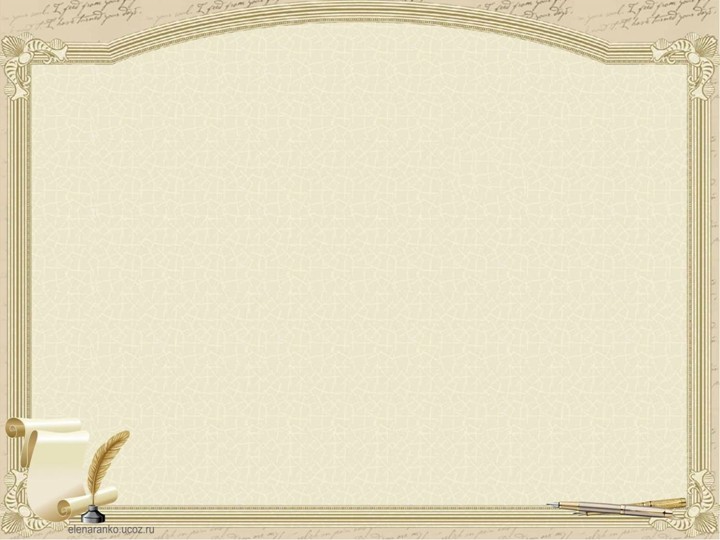 Из фондов библиотеки УО МГПУ им. И. П.ШамякинаХрысціянская плынь філасофіі жыцця самабытна выявілася ў паэзіі і прозе Якуба Коласа – дарэвалюцыйнай і на этапе савецкай беларусізацыі 1920-х гадоў. Пачатковае хрысціянскае выхаванне Кастусь Міцкевіч набываў у сям’і, ад родных і блізкіх людзей свайго дзяцінства, паводле пазнейшых успамінаў для рускага біёграфа Л. Клейнбарта – самай светлай паласы жыцця. Будучы паэт закончыў Нясвіжскую настаўніцкую семінарыю (1902), дзе выкладаліся асноўныя багаслоўскія дысцыпліны, у тым ліку біблеістыка (гісторыя Святога Пісання). Якуб Колас заўсёды заставаўся свецкім пісьменнікам. Але да татальнай “саветызацыі” нашай літаратуры своеасабліва выявіў хрысціянскую філасофію быцця, біблейскія, асабліва новазапаветныя вобразы і матывы. Яны добра праглядаюцца ў першым паэтычным зборніку “Песні-жальбы”, а найбольш глыбока і самабытна – у паэтычным эпасе (паэмы “Сымон-музыка” і “Новая зямля”).У Коласа заўсёды ў любым яго творы прысутнічае, акрамя канкрэтнай задумы, яшчэ і глыбокая думка пра багацце і ўсёабдымнасць жыцця як існавання. Ён стварае свой паэтычны свет, як тварыў свой сам Бог, з натхненнем, захапляючыся, радуючыся: “І сказаў Бог: гэта добра!”. Чалавечае жыццё – вялікі дар лёсу, яно ўжо само па сабе мае сэнс. Радасцю існавання перапоўнена душа беларуса, галоўнага героя коласаўскіх твораў, а таму ён удзячны лёсу, нягледзячы на невыносныя ўмовы працы і штодзённых клопатаў. У любові да роднага краю чэрпае гэты чалавек сваю духоўную моц, веру, аптымізм.БИБЛИОТЕКА УО МГПУ ИМ. И. П.ШАМЯКИНА:Работает с 8.30 до 17.30Выходной – суббота, воскресеньеСанитарный день – последняя пятница каждого месяцаАдрес: 247760, Гомельская область, г. Мозырь, ул. Студенческая, д.28E-mail:  Vzlibrary@mail.gomel.by2017 г.БІБЛІЯГРАФІЧНЫ СПІС ЛІТАРАТУРЫ(1981–2013)Кнігі1.  Андраюк, С. Чалавек у свеце // Пісьменнікі. Кнігі : літаратурна-крытычныя артыкулы : для ст. школ. узросту / Серафім Андраюк. — Мінск : Мастацкая літаратура, 1997. — С. 5—23.2.  Васючэнка, П. “Таемны вы, зямлі скрыжалі!..” : мастацкія таямніцы Якуба Коласа // Ад тэксту да хранатопа : артыкулы, эсэ, пятрогліфы / Пятро Васючэнка. — Мінск : Галіяфы, 2009. — С. 19—28.3.  Грынчык, М. М. Гуманізм творчасці Якуба Коласа / М. М. Грынчык // Каласавіны : матэрыялы навуковай канферэнцыі з нагоды 90-годдзя творчай дзейнасці Якуба Коласа, 1996 г. /                      М. І. Мушынскі [і інш.]; Дзярж. літаратурна-мемарыяльны музей Якуба Коласа. — Мінск : Паліграф. камбінат МВПА імя Я. Коласа, 1997. — С. 122—125.4.  Жураўлёў, В. П. Актуальнасць традыцый : Я. Колас у пісьменніцкім асяродку / В. П. Жураўлёў ; Нацыянальная акадэмія навук Беларусі, Дзяржаўная навуковая ўстанова "Інстытут літаратуры імя Я. Купалы". – Мінск : Беларуская навука, 2002 – 182, [2] с. 5. Жураўлёў, В. П. Класіка і літаратурная сучаснасць : духоўны патэнцыял чалавека /                         В. П. Жураўлёў; [Навуковы рэдактар У. В. Гніламедаў]. – Мінск : Беларуская навука, 2011. – 244 с.6.  Жураўлёў, В. П. Якуб Колас і паэтыка беларускага рамана / В. П. Жураўлёў ; [Навуковы рэдактар У. В. Гніламедаў] ; Нацыянальная Акадэмія навук Беларусі, Дзяржаўная навуковая ўстанова "Інстытут літаратуры імя Я. Купалы". – 2-е выданне, выпраўленае і дапоўненае. – Мінск : Беларуская навука, 2004 – 204 с.7.  Кунгер, Н. М. Сутнасць вобразаў-персанажаў трылогіі Якуба Коласа "На ростанях" праз прызму аўтарскага бячання [Тэкст] / Кунгер Н. М. // Міжнародныя Шамякінскія чытанні "Пісьменнік – Асоба – Час" : матэрыялы II Міжнароднай навукова-практычнай канферэнцыі, Мазыр, 20–21 кастрычніка 2011 г. / Міністэрства адукацыі Рэспублікі Беларусь, Установа адукацыі "Мазырскі дзяржаўны педагагічны ўніверсітэт імя І. П. Шамякіна" ; [рэдкалегія: А.У. Сузько (адказны рэдактар), А. Я. Барсук, Т. С. Нуждзіна, Г. В. Юдзянкова]. – Мазыр, 2011. – С. 84–89.8.  Ляшук, В. Я. Вывучэнне творчасці Якуба Коласа ў школе : дапаможнік для настаўнікаў / В.Я. Ляшук. – Мінск : Аверсэв, 2006 – 319 с. 9.  Максімовіч, В. А. Жыватворная сіла класікі // Шляхам спазнання існасці : літаратурны працэс другой паловы XIX – пачатку XX ст. у постацях / В. А. Максімовіч; [Навуковы рэдактар                    У. М. Конан]. – Мінск : Беларуская навука, 2011. – С. 57–75.10.  Максімовіч, В. А. Шыпшынавы край : старонкi беларускай лiтаратуры 20-30-х гг. XX ст. / Валерый Максімовіч. – Мінск : ІВЦ Мінфіна, 2002 – 160 с. 11. Манкевіч, А. А. Праз прызму жыцця : стылёва-жанравыя асаблівасці апавяданняў Якуба Коласа / Алена Манкевіч ; [навуковы рэдактар В. П. Жураўлёў] ; Нацыянальная акадэмія навук Беларусі, Інстытут мовы і літаратуры ім. Я. Коласа і Я. Купалы. – Мінск : Беларуская навука, 2009 – 125 c. 12. Мушынскі, М. І. Летапіс жыцця і творчасці Якуба Коласа / М. І. Мушынскі ; Нацыянальная акадэмія навук Беларусі, Інстытут мовы і літаратуры імя Я. Коласа і Я. Купалы ; [навуковы рэдактар А. М. Макарэвіч]. – Мінск : Беларуская навука, 2012 – 1126 с.13. Мушынскі, М. І. Мае Каласавіны : з вопыту вывучэння літаратурнай і грамадска-культурнай дзейнасці Якуба Коласа / Міхась Мушынскі ; [навуковы рэдактар М. А. Тычына] ; Нацыянальная акадэмія навук Беларусі, Інстытут мовы і літаратуры імя Я. Коласа і Я. Купалы. – Мінск : Беларуская навука, 2010 – 385 c.14. Навуменка, І. Я. Якуб Колас : духоўны воблік героя / І. Я. Навуменка; афармл. Э. Э. Жакевіча. – 2-е выд., дап. і перапрац. – Мінск : Выд-ва БДУ, 1981. – 240 с. 15. Навуменка, І. Якуб Колас : нарыс жыцця і творчасці : для сярэд. і ст. школ. узросту / Іван Навуменка. – Мінск : Народная асвета, 1982. – 208 с. – (Народныя пісьменнікі БССР).16. Петрушкевіч, А. М. Пра творы і творцаў : літаратурна-крытычныя артыкулы / Ала Петрушкевіч; [аўтар прадмовы І. .Жук]. – Гродна : Гродзенскае абласное ўнітарнае паліграфічнае прадпрыемства "Слонімская друкарня", 2002 – 255 с.17. Тычына, М. А. Якуб Колас / М. А. Тычына // Гісторыя беларускай літаратуры XX стагоддзя : у 4 т. / рэдкал.: У. В. Гніламёдаў [і інш.]; Нац. акад. навук Беларусі, Ін-т літаратуры імя Я. Купалы. – Т. 1. 1901–1920. – Мінск : Беларуская навука, 1999. – С. 176–236. 18. Чыгрын, І. П. Рэальнае і магчымае : проза Якуба Коласа / І. П. Чыгрын; рэд. І. Я. Навуменка. – Мінск : Навука і тэхніка, 1991. – 222 с.Артыкулы19. Агиевич, В. В каждой строке – читай – жизнь / Владимир Агиевич // Неман. – 2007. – № 12. – С. 140–143.20. Вярбіцкая, В. І. Аперцэпцыя сацыялізацыі асобы Якубам Коласам : культуралагічны аспект / В. І. Вярбіцкая // Весці БДПУ. Серыя 2, Гісторыя, філасофія, паліталогія, сацыялогія, эканоміка. – 2011. – № 2. – С. 87–92.21. Далідовіч, Г. Шлях да вяршыні : творчыя набыткі Я. Коласа ў час зняволення ў турме ў 1910 годзе / Генрых Далідовіч // Літаратура і мастацтва. – 2007. – 13 ліпеня (№ 28). – С. 14.22. Дубашынскі, Р. Ю. Класічная біблейская прыпавесць і "Казкі жыцця" Якуба коласа /                   Р. Ю. Дубашынскі // Беларуская мова і літаратура. – 2007. – № 11. – С. 27–31.23. Жураўлёў, В. “Заўтрашні дзень” як альтэрнатыўная праблема ў творах Якуба Коласа / Васіль Жураўлёў // Полымя. – 2007. – № 11. – С. 110–117.24. Жураўлёў, В. Гуманістычная ідэя як матыў учынку чалавека на вайне / Васіль Жураўлёў // Роднае слова. – 2006. – № 5. – С. 8–11.25. Смолік, А. І. Этнічная аперцэпцыя велікоднага свята ў творах Якуба Коласа / А. Смолік,            В. Вярбіцкая // Роднае слова. – 2011. – № 4. – С. 99–101.26. Смолік, А. І. Этнічная аперцэпцыя велікоднага свята ў творах Якуба Коласа / А. Смолік,            В. Вярбіцкая // Роднае слова. – 2011. – № 4. – С. 99–101.27. Трафімчык, А. В. "І думай, браце, аб бядзе" : пра што сведчаць прашэнні Якуба Коласа за рэпрэсіраваных / Анатоль Трафімчык // Літаратура і мастацтва. – 2013. – 4 кастрычніка (№39). – С. 4. 28. Трафімчык, А. В. Крадзеж ці цэнзура? : развагі пра лёс другой рэдакцыі паэмы Якуба Коласа "Сымон-музыка" / Анатоль Трафімчык // Літаратура і мастацтва. – 2012. — 16 лістапада (№ 46). – С. 7. 29. Трафімчык, А. В. "Павесіў паэт сваю музу на плоце..." : да пытання пра змену грамадзянскай пазіцыі Якуба Коласа / Анатоль Трафімчык // Літаратура і мастацтва. – 2012. – № 44 (2 лістапада). – С. 6. 30. Шаладонаў, І. Выпрабаванне на чалавечнасць / Ігар Шаладонаў // Полымя. – 2007. – № 11. – С. 118–126.